ПРОФСОЮЗ  РАБОТНИКОВ НАРОДНОГО ОБРАЗОВАНИЯ И НАУКИ РФПОЛЕВСКАЯ ГОРОДСКАЯ ОРГАНИЗАЦИЯ ПРОФСОЮЗА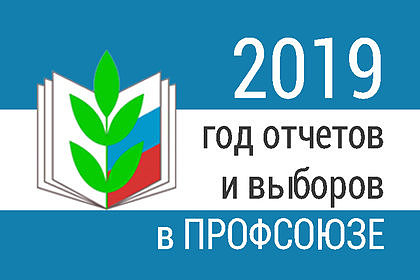 14 НОЯБРЯ 2019 ГОДА  В 15-00  В АКТОВОМ ЗАЛЕ МБОУ ПОЛЕВСКОГО ГОРОДСКОГО ОКРУГА «СРЕДНЯЯ ОБЩЕОБРАЗОВАТЕЛЬНАЯ ШКОЛА № 17»  ПРОВОДИТСЯ ГОРОДСКАЯ ОТЧЕТНО - ВЫБОРНАЯ ПРОФСОЮЗНАЯ КОНФЕРЕНЦИЯ ПОЛЕВСКОЙ ГОРОДСКОЙ ОРГАНИЗАЦИИ ПРОФСОЮЗА РАБОТНИКОВ НАРОДНОГО ОБРАЗОВАНИЯ И НАУКИ РФ.ПОВЕСТКА ДНЯОтчет о работе  Комитета  Полевской  городской  организации Профсоюза за период с  14 ноября 2014 года по  14 ноября 2019 года и задачи на период до 2025 года.докл. Председатель Полевской городской организации Профсоюза –Гаврилина Г.Ф.Отчет о работе Контрольно-ревизионной комиссии Полевской городской  организации Профсоюза.докл. Председатель ревизионной комиссии Полевской городской организации –Ермакова Е.М.О прекращении полномочий выборных органов Полевской  городской  организации Профсоюза.О выборах Председателя  Полевской городской  организации Профсоюза.О выборах Комитета  Полевской городской  организации Профсоюза.Об образовании Президиума Полевской городской  организации Профсоюза.О выборах Контрольно-ревизионной комиссии  Полевской городской  организации Профсоюза.О выборах делегата  на XXI отчетно-выборную конференцию Свердловской областной организации Профсоюза.О делегировании представителя  в состав областного комитета Свердловской областной организации Профсоюза.                                                                                                           Президиум ГК Профсоюза